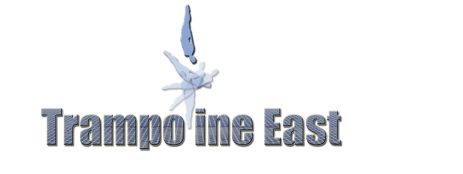 Trampoline-East AGMNotice is given that the Trampoline-east AGM will be held on 11th October at University of Hertfordshire Sports Village, Hatfield, after the Regional Trampoline Championships, held on the same day.Nominations for Positions on the 2014-15 Committee are invited from all regional clubs affiliated with ECGA.Nominations must come from clubs, not individuals please.  You can nominate a member of your own club or another club for any position, but please make sure they are willing to stand before nominating them.  Voting will take place at the AGM for any position with more than one nomination.Please also please send any Table of Motions to be put forward by the 26th September 2015. These will be emailed out along with the Agenda to all the clubs after this date thus giving time for everyone to come and be prepared to vote accordingly. Closing date for nominations below is 26th September; please note that all of the 2015 committee are willing to serve again in the roles stated below.Please complete the following and return to either Stuart Kelly (chair@trampoline-east.org) or Rachel Parker (secretary@trampoline-east.org) by 26th September. One completed form per club only.NOMINATING CLUB: ………………………………………………………………..…COUNTY………………………………………...................POSITION2013-14 Incumbent2014-15 NOMINATIONChairStuart Kelly Vice ChairNicki WellerSecretaryRachel PaulECGA RepresentativeNicki WellerDevelopment Squad coordinatorPaul KitchenCompetitions CoordinatorNeil PikeCommunications OfficerDave KingabyWelfare OfficerKarly GoodCourses coaching coordinatorTony FagelmanJudging CoordinatorAndrew JonesDMT Development CoordinatorPhil DodsonDisabilities RepresentativeSarah Jones